Ремни вентиляторные — описание и размеры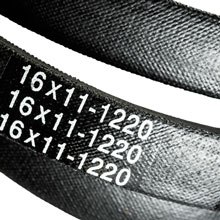 Ремни вентиляторные ГОСТ 5813-93 для автомобилей, тракторов и другой техники предназначены для передачи движения от вала двигателя к вспомогательным агрегатам. У вентиляторных ремней по ГОСТ 5813-93 длина ремня указывается по расчетной линии (корду). Работоспособны при t° от -40°С до +60°С.Wp - расчетная ширина ремня, мм (ширина поперечного сечения ремня, находящегося под натяжением, на уровне нейтральной линии);
W - ширина большего основания ремня, (мм);
Т - высота ремня, (мм);
α - угол клина ремня, равный 40°±1°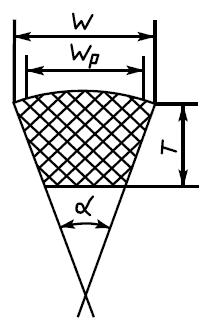 Пример условного обозначения:
Ремень вентиляторный 11х10-1500, где:
11 - расчетная ширина ремня (мм);
10 - высота сечения ремня (мм);
1500 - расчетная длина ремня (мм)Таблица 1: Ремни вентиляторные ГОСТ 5813-93 - применение8.5x811x1014x1014x1316x1119x12.521x14W10.5131717192225Wp8.5111414161921T81010131112.514α40°40°40°40°40°40°40°НаименованиеПрименение8.5х8 - 655
8.5х8 - 715
8.5х8 - 833ГАЗ-53А, ГАЗ-5392, Москвич-408, 412, 2138, 2136, ЗМЗ-53-11, УМЗ-451МГ, ЭД-181Т8.5х8 - 850
8.5х8 - 850 (зубчатый)Москвич-2136, 2138, МАЗ, ЯМЗ-236, ЯМЗ-2388.5х8 - 875
8.5х8 - 887Москвич-412Э, 412ИЭ, 2140, 2137, 21251, МАЗ, 4ЭД181ТЗМЗ, СМД-900, 1800, УМЗ-451 МГ, ДГУ-8, ДГУ-16, Т-188.5х8 - 933ВАЗ-2101, 2106, ЗАЗ 965, 966, А-41 (ДТ-75 М), А-01М (Т-4А), МЕМЗ-9668.5х8 - 1018Волга ГАЗ-21, 24, 31, Чайка ГАЗ-13, МЕМЗ-967П, 968, УАЗ, РАФ, Урал 744, 745, СМД 608.5х8 - 1030УАЗ-3151, 3741, 3803, 3962, ЗИЛ, ГАЗ-13, 21, 24, 29, 31, Газель, Урал 744, 745, 843, 3151, ЗАЗ, КАМАЗ, УМЗ-451 М, СМД 608.5х8 - 1060ЗМЗ-402.108.5х8 - 1090
8.5х8 - 1120ЗМЗ-402.108.5х8 - 11508.5х8 - 1250Урал 745, КАМАЗ, ЯМЗ-740, МТЗ80/828.5х8 - 1280
8.5х8 - 1300Трактор Т-40, Д-21А1, Д-120, Д-37Е, Д-144, Д-463-10 (“Икарус”)8.5х8 - 1320
8.5х8 - 1350КамАЗ-740, ЗИЛ 133ГЯ, МАЗ, Урал-744, 1320, 4320, 4322310х8 - 944ВАЗ 2101-2107, НИВА-2121, МЕМЗ-966 (ЗаЗ-966), А-ОГМ (Т-4А), А-41 (ДТ-75М)11х10 - 750Татра, Икарус11х10 - 900МАЗ-14, Газель, ГАЗ-14, ЗИЛ 157, ЯМЗ-840, 841, 84211х10 - 950
11х10 - 950 (зубчатый)
11х10 - 975Икарус-260, ЯМЗ-236, ЯМЗ-238, Д-65, КАВЗ11х10 - 1045
11х10 - 1045 (зубчатый)
11х10 - 1090ГАЗ-53, БеЛАЗ-75211, КрАЗ-960, 6443, 260, 6505, 643, Урал 745, ЭД-181Т,4ЭД-181Т, ЭМЗ-71, 73, 24Д, 3402, 3403, ЯМЗ-236М2, 238М2, 238НД11х10 - 1120Урал-744, ЗИЛ-114, 157КД, СМД-23/24,31/32,31А/32А11х10 - 1150ГАЗ 52-9411х10 - 1180ЯМЗ-840, 841, 8421, 8423, 8424, 238АК, 238ЕК11х10 - 1220ЗИЛ-Г30К, 157, 157КД, 645, ГАЗ-14, МАЗ-14, ЗМЗ-14, 505, 10, ЯМЗ-840, 841. 842, 842311х10 - 1230Икарус, ЗИЛ-157КД, 645, 5301, Бычок, ЗМЗ-14, 5051011х10 - 1250ЗИЛ-645, 114, 117, 4104, 4111х10 - 1280ЗИЛ-114, 117, 41, 410411х10 - 1400
11х10 - 1400 (зубчатый)ПАЗ-672, 3203, 3205, ЛАЗ-698, 695Н, 699Р, 4202, 42021, ЛиАЗ-5251, ГАЗ-66, ЯМЗ-8401, ЗИЛ-118КА, 118К11х10 - 1450
11х10 - 1450 (зубчатый)ЗИЛ-130К, 157Д, 118К, 118КА (ДОН-150), ПАЗ-672, 3205, ЛиАЗ 5251, ЗМЗ 6692, 3402, СМД 18, 14НГ, 15Н, 18БН11х10 - 1500
11х10 - 1500 (зубчатый)18Н, 19/а, 21/2211х10 - 1600
11х10 - 1600 (зубчатый)ПАЗ-3205, ЗИЛ-118, 555, ЛиАЗ-5256, 525625, ЛАЗ-42022, 4207, 525231, СМД-18Н (трактора ДТ-75, ТБ-1М, ТЛТ-100)11х10 - 1650СМД-21/22 (комбайны “Нива”, “Сибиряк”), СМД-25 (трактор ЛТЗ-155)11х10 - 1775
11х10 - 1775 (зубчатый)ЗМЗ-65-06, 3402, ГАЗ-41, СМД 17К/18К, 17КН/18КН, 22, 22А12.5х9 - 1090ЗИЛ-13312.5х9 - 1120ГАЗ-66, ГАЗ-71, ГАЗ-73, ПАЗ-3205, К-71014х10 - 887
14х10 - 887 (зубчатый)Т-130, Т-100М, Д-108, Д-130, Д-16014х10 - 937
14х10 - 937 (зубчатый)СМД-72, 6014х10 - 987
14х10 - 987 (зубчатый)К-700, МАЗ-504, КрАЗ-258, Урал432010, ЯМЗ -236,23814х10 - 1037
14х10 - 1037 (зубчатый)К-700, МАЗ-500, 504, 505, КрАЗ-258, , Урал-432031, комбайны ЯСК-170 и 200, ЯМЗ 236, 238, 238НД14х13 - 1280МАЗ-500, 504, КрАЗ- 257 и его модиф., К-700, ЯМЗ-236, ЯМЗ-23814х13 - 1320Комбайн ДОН-1200, СМД 23/24, 31/32, 31А/32А, 8114х13 - 1600КамАЗ-740, 741, МАЗ, К-700, К-70116х11 - 1103ЯМЗ-240Б, 8421, 8423, 8424, 240Д, 240БМ2-2, 240БМ2-316х11 - 1120Комбайн ДОН, СМД 23, 24, 3116х11 - 1220ЗИЛ - 130 и его модиф., ЗИЛ- 157, 164, Урал, ЛАЗ-697 и его модиф., ЛиАЗ-677Н16х11 - 1403Трактор Т-150, Т-150К МТЗ-50, ГАЗ-51, ПАЗ -652, Д-50, Д-50А (МТЗ-50/52)16х11 - 1450ЮМЗ 6 Л, Д-260Т, Д-65Н (ЮМЗ 3-6), МТЗ-5016х11 - 1650СМД - 60 (Т-50 и Т-150К), 64, 80, 81, Д-180, 66 (ДТ-175)19х12.5 - 1220Т-130, Т-100М, Д-108, 130, 160, СМД-7219х12.5 - 1450СМД-121х14 - 1303ДТ-75М, Икарус, Д-61, А-41, Д-440, Д-463-10, Д-464, СМД-14, 14А, 60, 72, ЯМЗ - 238, А-01М21х14 - 1450
21х14 - 1450 (зубчатый)ЗИЛ-157, 158, 164, ЛАЗ-697, ЛиАЗ-677Н, МоАЗ-6507, 7405 БелАЗ-531, 540, 74211, 7540, 75482, 75231, ЛАЗ- 695Е, ЗИЛ -158, 375Я, 375Я221х14 - 1650ЗИЛ-130, 131, 157, 158, ЗИЛ-ММЗ 555, ЛАЗ-6955, 695Е, 697, Урал-375, КАЗ-608(В), МоАЗ-6507, 7405, ПАЗ-697, ЛиАЗ-677Н, ЛАЗ-69721х14 - 1735
21х14 - 1735 (зубчатый)БеЛАЗ-540А, 548А, 7548, 75401, 7523, 7521, 6411, МАЗ 544, 537, ЯМЗ 20421х14 - 1950БеЛАЗ-548А, БеЛАЗ-7548, БеЛАЗ-75232, БеЛАЗ-75231